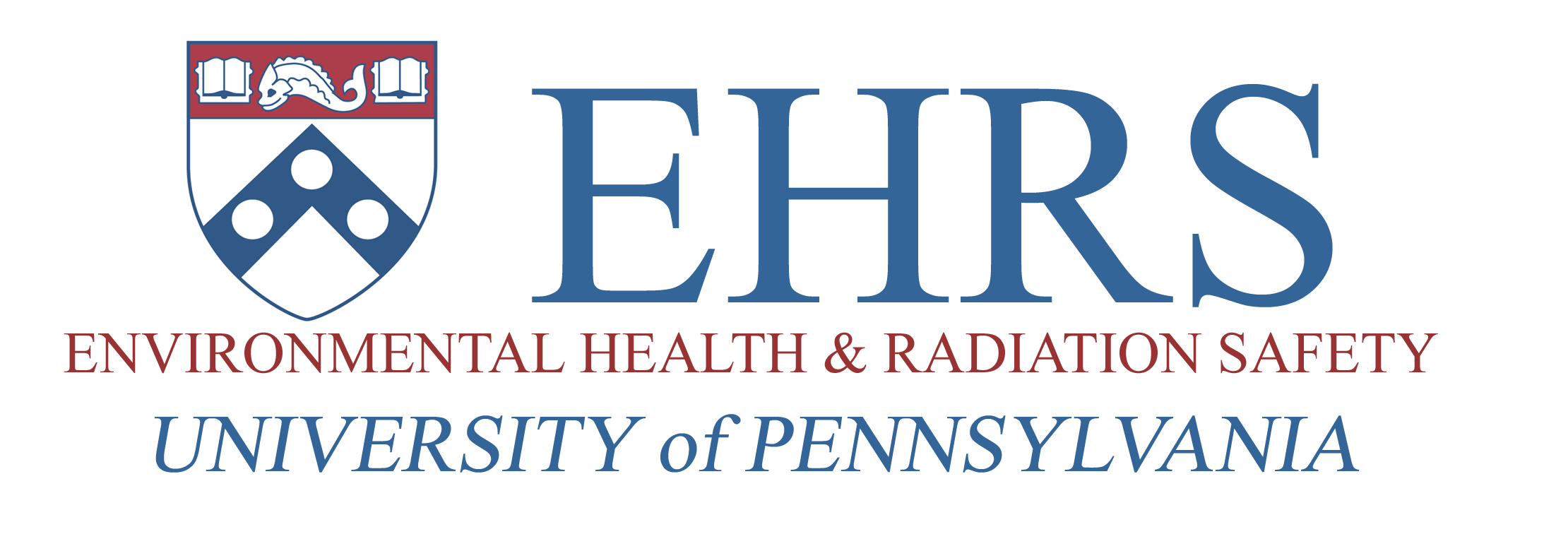 FORM I. Documentation Checklist for use of BSL-3 Laboratory*Must submit agent specific SOP for each agent proposed for use in BSL-3 laboratory.DocumentEnclosedApproved(For EHRS use only)Approved(For EHRS use only)YesNoYesForm I – ChecklistForm II – Justification for RequestForm III – Access Request FormForm IV – Background and ExperienceForm V – BSL-3 Agent Registration FormForm VI – Agent Specific SOP*